МБДОУ Ярцевский детский сад № 3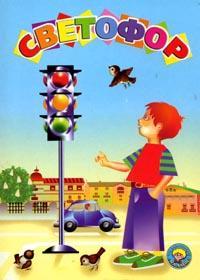 Конспект развлечения в младшей группе по ПДД               «Маленькие пешеходы».                                                                           Воспитатель: Трещалова Г.М.06.09.2019г.Конспект развлеченияв младшей группе по ПДД «Маленькие пешеходы».Цель: познакомить детей с правилами безопасного перехода дороги по пешеходному переходу. Профилактика дорожного травматизма.Задачи:Знакомство с дорожным знаком «пешеходный переход».Воспитывать осознанное отношение к правилам безопасного поведения на дороге. Воспитывать любовь и сочувствие к животным.Материалы:Игрушечный заяц, светофор, знак пешеходного перехода, рули, ленты разных цветов, сигнальные карточки.Ход развлечения:Воспитатель: Дети, посмотрите, кто к нам пришел в гости?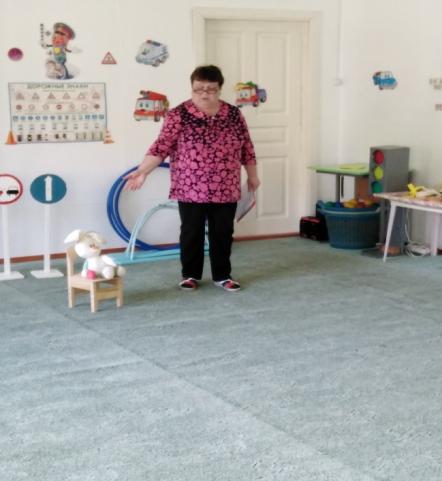 Дети: Зайчик.Воспитатель: Зайчик, а что с твоей лапкой. Почему она забинтована?Зайчик, расскажи детям, что с тобой случилось.Зайчик: Я играл на площадке возле дома и увидел на другой стороне улице красивые цветы. Я хотел собрать букет для мамы, побежал через дорогу, а там столько машин, я испугался и не заметил трамвай.Воспитатель: Дети, как вы думаете, почему с зайчиком случилась беда? (подводим детей к выводу о том, что дорогу нужно переходить только вместе с взрослыми в специальных местах, которые называются пешеходный переход на зеленый сигнал светофора).Зайчик: Дети, а я не знаю, как правильно переходить дорогу. Что мне делать?Воспитатель: Дети, давайте объясним и покажем зайчику, как нужно правильно переходить дорогу.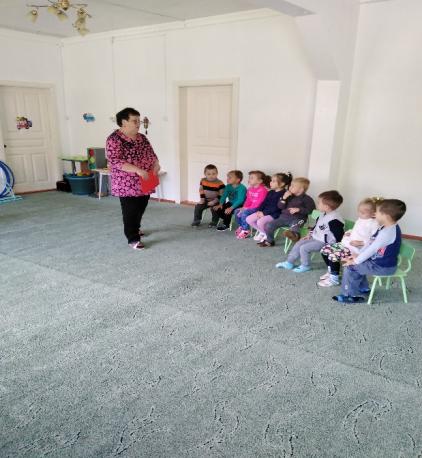 Ответы детей.Воспитатель: Загадка: Кто подскажет пешеходомЧто им делать у дороги?Красным цветом: «Стой» - кричит,Желтым: «Ждите…»-говорит,А зеленый загорится, это значит-всем: «Идите».Что это? (дети отвечают).Светофор (воспитатель показывает макет светофора).Физминутка «Светофор».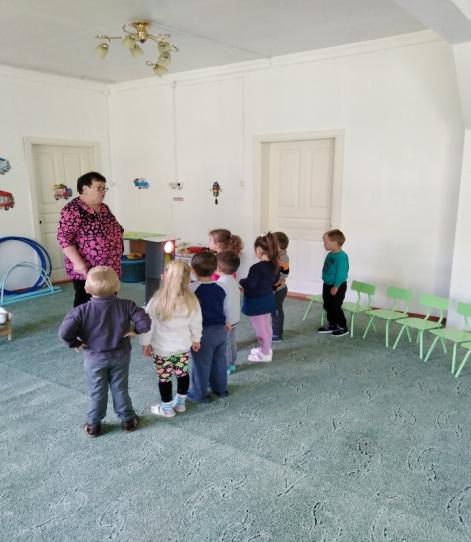 Раз, два, три, четыре, пять (потягиваются)Руки-ноги разминаем.Красный цвет нам «Стой» кричит (наклоны, повороты туловища).Ждать зеленого велит.Наклоняемся мы дружно.И назад, и вперед, Вправо, влево, поворот.Вот и желтый загорелся (приседание).Приготовиться пора.Руки-ноги разогрели. Начинаем, детвора.Вот зеленый загорелся (ходьба друг за другом).Можно нам идти вперед.Левой, правой, левой, правой.Смело мы идем вперед.Светофор-помощник славный, Уставать нам не дает.Три сигнала светофора: красный, желтый, зеленый регулируют движение (зажигается красный свет).Д. ПономареваСветофор нам светит красным-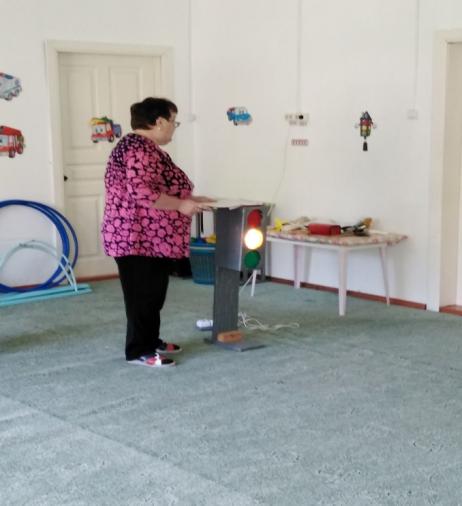 Стой! Идти нельзя. Опасно.Желтый с красным вдруг зажжен-Мы стоим зеленый ждем.По зеленому сигналуСразу не переходи.Головою влево-вправоПеред этим покрути:Убедись, что слева-справаНету мчащихся машин.И тогда иди спокойно.Все поймут: ты стал большим.-Дети, а вы знаете, кого называют пешеходами?Пешеходы – это люди, идущие по улице.- Дети, на какой же сигнал светофора можно переходить дорогу?- На зеленый.- А на какой нельзя?- На красный.- Правильно, дети. Зайчик, ты знал про Светофор?Зайчик:Нет.Воспитатель: Слушай дальше: Всем знакомые полоскиЗнаю дети, знает взрослый.На ту сторону ведетПешеходный переход.- Зайчик, ты знал про пешеходный переход?Зайчик:Нет.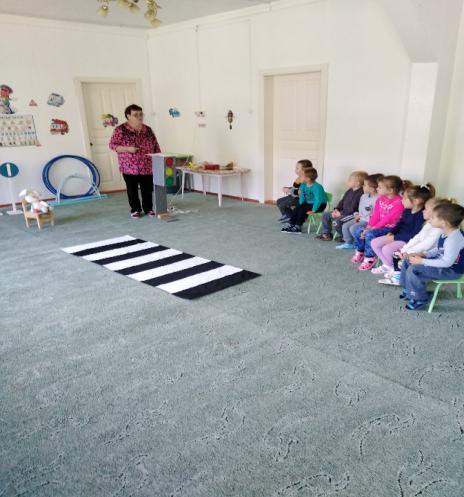 Воспитатель: Поэтому ты и попал в аварию, без знания правил дорожного движения не перейти дорогу. Ничего, зайчик, мы тебя с ними познакомим. Да, дети?Ответы детей.Игра «Маленькие пешеходы».Материал: знак пешеходного перехода, светофор.Дети стоят. Ждут разрешающего сигнала светофора, чтобы перейти улицу.Воспитатель показывает красный сигнал светофора.- Можно переходить дорогу?Дети:Нет. (все стоят).Воспитатель показывает желтый сигнал светофора (хлопают в ладоши).Воспитатель показывает зеленый сигнал светофора.Воспитатель: Можно переходить дорогу?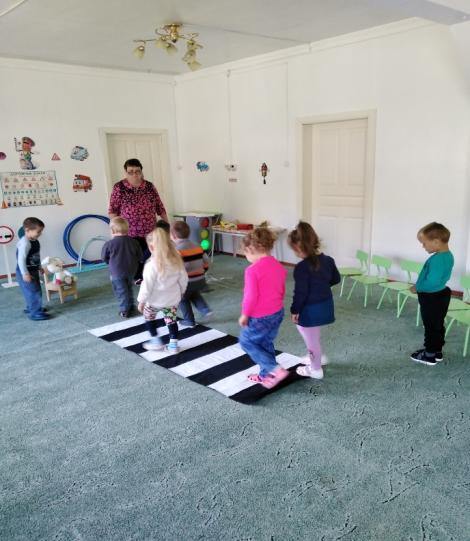 Дети: Да.Дети переходят дорогу на знак «пешеходный переход». Игра повторяется несколько раз.- А сейчас, Зайчик, мы с детьми поиграем еще в одну игру. Ты поиграешь с нами?Зайчик: С удовольствием поиграю.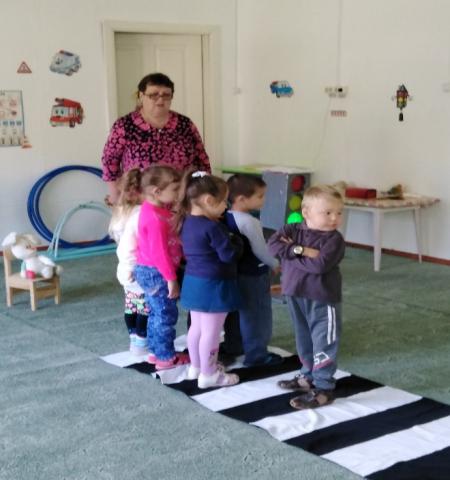 Игра «Островок безопасности».Под бубен дети бегают по площадке, во время паузы дети бегут на островок безопасности.Родители:Дети, а вы любите загадки?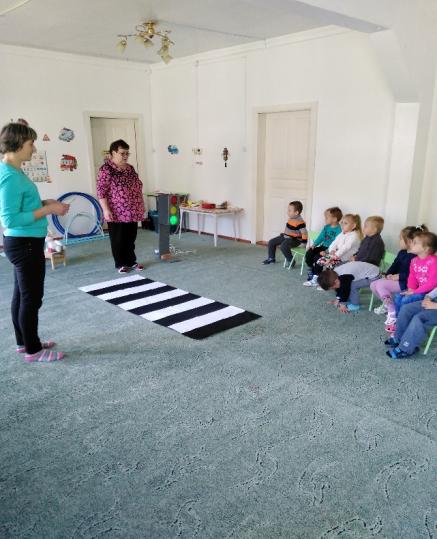 Дом по улице идетНа работу всех везетНосит обувь из резиныИ питается бензином.(Автобус).Этот конь не ест овса,У него два колеса,На цепи он не сидит, Цепь – то есть, он с ней бежит,Есть седло и две педали.Вы коня с рулем узнали?(Велосипед).Вот по рельсам мчит машина, Держится за проводаИ не надо ей бензинаЧтобы мчать туда – сюда.(Трамвай).Что ж, дружочек, отгадай,Только это не трамвай.Вдаль по рельсам быстро мчитсяИз избушек вереница.(Поезд).Он с усами, словно жук,Пассажирам лучший друг.Коль над ним есть провода, 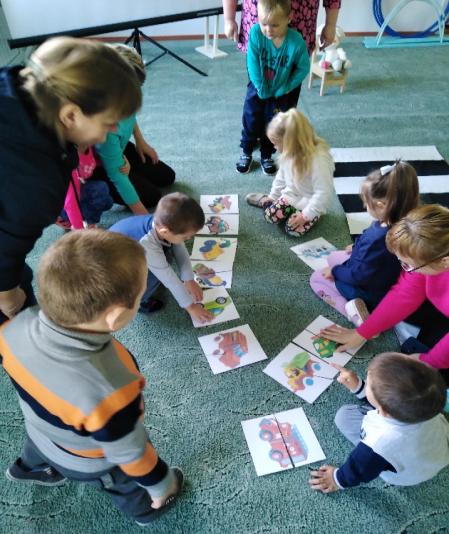 Отвезет вас хоть куда.(Троллейбус).Игра, сделанная руками родителей «Собери машину».Материал: разрезные картинки транспорта.Подвижная игра «Цветные автомобили».Материал: рули с лентами красного, желтого, зеленого цвета. Сигнальные карточки красного, желтого, зеленого цвета.Дети размещаются вдоль стены. Они автомобили. Каждому дается руль с лентой определенного цвета. Ведущий стоит лицом к играющим с сигналами такого же цвета как рули. Ведущий поднимает сигнал определенного цвета, дети. У которых ленты на руле такого же цвета выбегают.когда ведущий опускает сигнал, дети останавливаются и идут в свой гараж. Дети во время игры гуляют. Подражая автомобилям, соблюдая ПДД. Затем ведущий поднимает сигнал другого цвета. И игра возобновляется.Воспитатель: Зайчик, тебе понравилась наша игра?Зайчик:Да.- А наши друзья –Светофор и пешеходный переход?Зайчик:Да. Дети, вы так хорошо знаете правила дорожного движения, что я тоже их запомнил и знаю, что дорогу нужно переходить только по пешеходному переходу на зеленый сигнал светофора, и только с взрослыми.Воспитатель: Зайчик, приходи к нам в гости еще, мы много полезного расскажем.Зайчик:Спасибо, вам дети, обязательно приду. У вас очень весело и интересно. Но теперь мне пора отправляться домой. Я буду очень осторожен на дороге. Я хочу вас угостить конфетами.Варя:Милый, зайка, а я хочу, чтобы ты подарил маме букет цветов.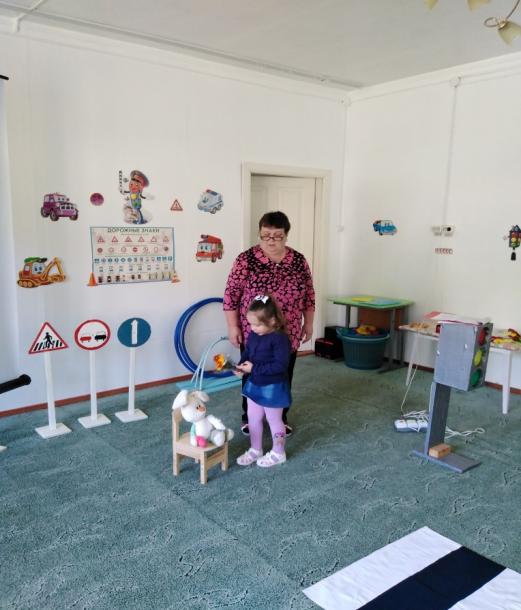 Зайчик:Спасибо вам за цветы. До свидания!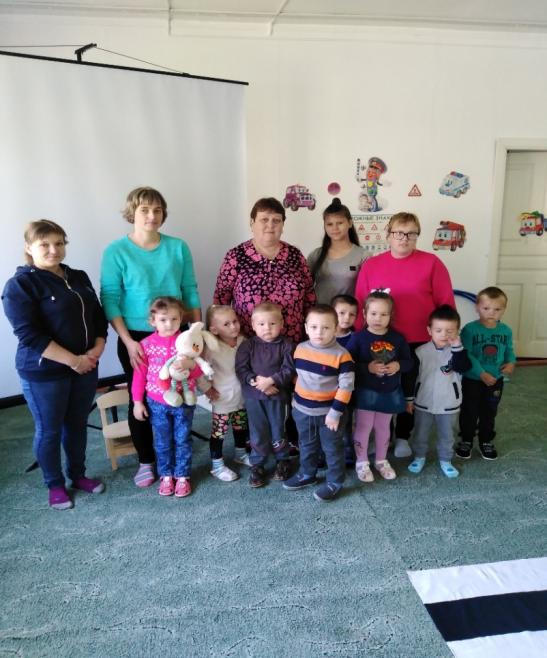 